Please fill in ALL sections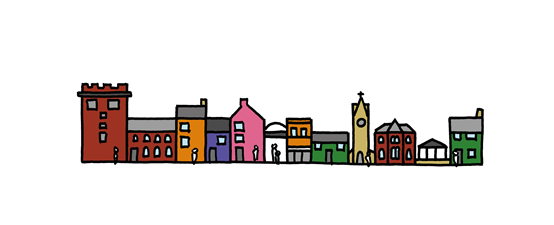 PENRITH TOWN COUNCILPlease return to:Unit 1, Church House, 19-24 Friargate, Penrith, Cumbria, CA11 7XRTel: 01768 899 773Email: office@penrithtowncouncil.gov.uk  Website: www.penrithtowncouncil.gov.ukDETAILS OF YOUR ORGANISATIONDETAILS OF YOUR ORGANISATIONDETAILS OF YOUR ORGANISATIONDETAILS OF YOUR ORGANISATIONName:Name:Name:Name:Organiser/secretary details:Organiser/secretary details:Organiser/secretary details:Invoice to be sent to:Name:Name:Name:Name:Address:Address:Address:Address:Postcode:Postcode:Postcode:Postcode:Telephone:Telephone:Telephone:Telephone:Mobile:Mobile:Mobile:Mobile:Email:Email:Email:Email:Is your organisation a registered charity?YesNoRegistered Charity Number:PUBLIC LIABILITY INSURANCEPUBLIC LIABILITY INSURANCEPUBLIC LIABILITY INSURANCEPUBLIC LIABILITY INSURANCEIf your organisation has Public Liability Insurance, please provide a copy of the certificate with this form.If your organisation has Public Liability Insurance, please provide a copy of the certificate with this form.If your organisation has Public Liability Insurance, please provide a copy of the certificate with this form.If your organisation has Public Liability Insurance, please provide a copy of the certificate with this form.Public Liability Insurer:Public Liability Insurer:Public Liability Insurer:Policy Expiry Date:DATE AND MEETING DETAILSDATE AND MEETING DETAILSDATE AND MEETING DETAILSDATE AND MEETING DETAILSDate:Date:Date:Date:Title of meeting:Title of meeting:Title of meeting:Title of meeting:Number of people attending:Number of people attending:Number of people attending:Number of people attending:Start time:Start time:Start time:Start time:End time:End time:End time:End time:Equipment:PLEASE TICKProjectorProjectorHearing LoopEquipment:PLEASE TICKFlipchart standFlipchart standTERMS & CONDITIONS OF HIRETERMS & CONDITIONS OF HIREFor these conditions the terms ‘hirer’, ‘you’ or ‘your’ mean an individual hirer or the authorised representative of an organisation. The terms ‘we’ or ‘Council’ mean Penrith Town Council. The term ‘event’ means the function specified in the Booking Form. Hirers are advised to view the facilities in advance of booking.BookingFees are reviewed set by the Town Council annually in May and are currently charged per hour.Any hirer must be over the age of 18Rooms must be left in a fit state for use at the end of the hiringThe council reserves the right to refuse a booking without giving reasonPeriod of HireThe premises are not available for hire on Mondays and Tuesdays nor between the hours of 19:00 and 09:00.  You must keep to the period of hire specified on the booking form.  You will indemnify the Town Council against any claim, loss or costs arising from your failure to vacate the premises at the agreed time.PaymentThese terms apply to all the standard and concessionary fees:Non-regular users will be required to provide a non-refundable deposit of 50% with the booking form.Regular users will be invoiced after the event and will not need to pay a deposit.CancellationWe reserve the right to cancel the agreement for hiring at any time if the premises are needed for purposes of local importance not contemplated at the time of hiring or if the hiring is not deemed to be in the best interest of the Town Council. Our decision to cancel will be final, and fee paid will be returned to you and you agree to accept it in full settlement of all claims, costs, losses and damages that you might otherwise have against us arising from the cancellation.In the event of you cancelling a booking or if you fail to attend your booking, the following cancellation charges will apply:0-7 days’ notice - Loss of deposit and 100% of full feeAdditional Staff WorkingWhere it is necessary for staff to work additional hours to prepare for your event, or to clear up afterwards, you may be invoiced for the costs involved.Assignment or sub-lettingYou must not:Assign the agreement for hiringSub-let any or all the premisesUse the premises for any purpose other than specified on the booking formGeneralThese conditions apply to all users of the accommodation. If you do not keep to these conditions you will have to indemnify us against any loss, fine or expense arising.Damage to the fabric of the building or its fittingsYou must not drive any nails, tacks, drawing pins, screws or similar into the walls, doors, floors, woodwork or any part of the structure, nor use any adhesive or adhesive tape to fit items to floors or walls.You must take every care not to damage the decoration and must pay the cost of making good any damage caused to the building, its fixtures and fittings arising out of your use of the premises.Fire Exits and EquipmentYou must keep every designated exit route free from obstruction. All entry and exit doors must be unlocked while the public is in the premises.The hirer is responsible for the orderly evacuation of the building in the event of an emergency, and for ensuring they are familiar with the Council Officer stewards who will implement the emergency procedures. Health and SafetyYou are responsible for the health and safety of your attendees.Limitations on numbersThe maximum people in the Board Room is 12 and 5 in the Meeting Room.Maintenance of Good OrderYou must maintain good order and decent behaviour by persons attending your event. Events must be conducted in an orderly manner to ensure the safety of the public and staff.  Use of Non-Council EquipmentWe reserve the right to refuse entry of anything or any object to the premises.  We reserve the right to have electrical items inspected prior to use and any costs will be paid for by you.SmokingAll the Council owned premises are no smoking and smoking is not allowed anywhere inside any Council building.Spillage of WaterAny spillage must be cleared immediately to prevent damage to the floor and injury to people.Variation and compliance with these termsWe may vary any of these conditions at any time.  It is a requirement that you agree to comply with any directions given by us or on our behalf even if they contradict any of the conditions.   You must ensure that any persons engaged by you for your hiring are informed of and comply with the conditions which apply to them General InformationCloakroom FacilitiesPortable coat stands are provided. They will not be in a secure area and items are left at the owner’s risk. Accessible toilet facilities are available.Removal of EquipmentEverything belonging to you or brought in by you must be removed at the end of the hiring, unless previously agreed with the Town Clerk. There may be a storage charge for items left without permission.  All items brought into the Town Council Office or left after the event are at the organisers/owner’s risk.CleaningYou will be responsible for leaving the building in a reasonably clean and tidy condition and for replacing any items moved from their normal position.Insurance and IndemnityPublic Liability Insurance cover is required for a minimum of £5m for any event.  The hirer shall indemnify the Council in full respect of all damage or injury to property or person and in full against liabilities, claims, demands, losses, damages, costs and expenses suffered and incurred by the council because of or arising in connection with an event. If you do not hold insurance, we can add you to our policy for a nominal charge.General RequirementsPenrith Town Council has the right to stop an event or require any persons to leave the premises if they consider that the event or persons to be out of control or if the event or persons presents a risk to the premises, the public or the good name of the Council.For these conditions the terms ‘hirer’, ‘you’ or ‘your’ mean an individual hirer or the authorised representative of an organisation. The terms ‘we’ or ‘Council’ mean Penrith Town Council. The term ‘event’ means the function specified in the Booking Form. Hirers are advised to view the facilities in advance of booking.BookingFees are reviewed set by the Town Council annually in May and are currently charged per hour.Any hirer must be over the age of 18Rooms must be left in a fit state for use at the end of the hiringThe council reserves the right to refuse a booking without giving reasonPeriod of HireThe premises are not available for hire on Mondays and Tuesdays nor between the hours of 19:00 and 09:00.  You must keep to the period of hire specified on the booking form.  You will indemnify the Town Council against any claim, loss or costs arising from your failure to vacate the premises at the agreed time.PaymentThese terms apply to all the standard and concessionary fees:Non-regular users will be required to provide a non-refundable deposit of 50% with the booking form.Regular users will be invoiced after the event and will not need to pay a deposit.CancellationWe reserve the right to cancel the agreement for hiring at any time if the premises are needed for purposes of local importance not contemplated at the time of hiring or if the hiring is not deemed to be in the best interest of the Town Council. Our decision to cancel will be final, and fee paid will be returned to you and you agree to accept it in full settlement of all claims, costs, losses and damages that you might otherwise have against us arising from the cancellation.In the event of you cancelling a booking or if you fail to attend your booking, the following cancellation charges will apply:0-7 days’ notice - Loss of deposit and 100% of full feeAdditional Staff WorkingWhere it is necessary for staff to work additional hours to prepare for your event, or to clear up afterwards, you may be invoiced for the costs involved.Assignment or sub-lettingYou must not:Assign the agreement for hiringSub-let any or all the premisesUse the premises for any purpose other than specified on the booking formGeneralThese conditions apply to all users of the accommodation. If you do not keep to these conditions you will have to indemnify us against any loss, fine or expense arising.Damage to the fabric of the building or its fittingsYou must not drive any nails, tacks, drawing pins, screws or similar into the walls, doors, floors, woodwork or any part of the structure, nor use any adhesive or adhesive tape to fit items to floors or walls.You must take every care not to damage the decoration and must pay the cost of making good any damage caused to the building, its fixtures and fittings arising out of your use of the premises.Fire Exits and EquipmentYou must keep every designated exit route free from obstruction. All entry and exit doors must be unlocked while the public is in the premises.The hirer is responsible for the orderly evacuation of the building in the event of an emergency, and for ensuring they are familiar with the Council Officer stewards who will implement the emergency procedures. Health and SafetyYou are responsible for the health and safety of your attendees.Limitations on numbersThe maximum people in the Board Room is 12 and 5 in the Meeting Room.Maintenance of Good OrderYou must maintain good order and decent behaviour by persons attending your event. Events must be conducted in an orderly manner to ensure the safety of the public and staff.  Use of Non-Council EquipmentWe reserve the right to refuse entry of anything or any object to the premises.  We reserve the right to have electrical items inspected prior to use and any costs will be paid for by you.SmokingAll the Council owned premises are no smoking and smoking is not allowed anywhere inside any Council building.Spillage of WaterAny spillage must be cleared immediately to prevent damage to the floor and injury to people.Variation and compliance with these termsWe may vary any of these conditions at any time.  It is a requirement that you agree to comply with any directions given by us or on our behalf even if they contradict any of the conditions.   You must ensure that any persons engaged by you for your hiring are informed of and comply with the conditions which apply to them General InformationCloakroom FacilitiesPortable coat stands are provided. They will not be in a secure area and items are left at the owner’s risk. Accessible toilet facilities are available.Removal of EquipmentEverything belonging to you or brought in by you must be removed at the end of the hiring, unless previously agreed with the Town Clerk. There may be a storage charge for items left without permission.  All items brought into the Town Council Office or left after the event are at the organisers/owner’s risk.CleaningYou will be responsible for leaving the building in a reasonably clean and tidy condition and for replacing any items moved from their normal position.Insurance and IndemnityPublic Liability Insurance cover is required for a minimum of £5m for any event.  The hirer shall indemnify the Council in full respect of all damage or injury to property or person and in full against liabilities, claims, demands, losses, damages, costs and expenses suffered and incurred by the council because of or arising in connection with an event. If you do not hold insurance, we can add you to our policy for a nominal charge.General RequirementsPenrith Town Council has the right to stop an event or require any persons to leave the premises if they consider that the event or persons to be out of control or if the event or persons presents a risk to the premises, the public or the good name of the Council.Terms/ConditionsTerms/ConditionsI am/we are over the age of eighteen and apply for the use of the facilities at Penrith Town Council office as completed on this form. I/we confirm that we have read the Council’s Conditions of Hire and that I/we agree to abide by them. I/we further indemnify the Council against all claims arising as a result if my/our non-compliance with the Conditions of Hire. I/we have completed a Risk Assessment.I am/we are over the age of eighteen and apply for the use of the facilities at Penrith Town Council office as completed on this form. I/we confirm that we have read the Council’s Conditions of Hire and that I/we agree to abide by them. I/we further indemnify the Council against all claims arising as a result if my/our non-compliance with the Conditions of Hire. I/we have completed a Risk Assessment.Signed:Date: